春休みのしおり2年　　組　　名前（　　　　　　　　　　　　　）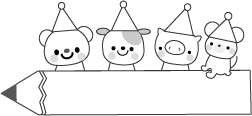 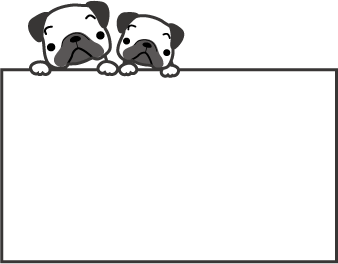 日付曜日ふりかえり一　行　日　記3月　２６日土☆２７日日☆２８日月☆２９日火☆３０日水☆３１日木☆４月　　１日金☆２日土☆３日日☆４日月☆５日火☆６日水☆７日木☆